 Функциональная грамотность  Приёмы работы на урокеФункциональная грамотность рассматривается, как способность использовать постоянно приобретаемые в жизни знания, умения и навыки для решения максимально широкого диапазона жизненных задач в различных сферах человеческой деятельности.Функциональная грамотность – выработанная в процессе учебной и практической деятельности способность к компетентному и эффективному действию, умение находить оптимальные способы разрешения проблем и воплощать найденные решения.Формирование ФГ. Эффективные педагогические практики.1.Приобретение опыта - разрешение проблем, принятие решений, позитивное поведение.2.Создание учебных ситуаций, инициирующих учебную деятельность учащихся, мотивирующих на учебную деятельность и проясняющих смыслы этой деятельности3.Учение в общении, или учебное сотрудничество, задания на работу в парах и малых группах4.Поисковая активность – задания поискового характера, учебные исследования, проекты5.Оценочная самостоятельность школьников ,задания на само- и взаимооценку : кейсы, ролевые игры, диспуты и др.Основные направления функциональной грамотности1.Математическая грамотность2.Читательская грамотность3.Естественнонаучная грамотность4.Финансовая грамотность5.Глобальные компетенции6.Креативное мышлениеФормирование читательской грамотности, естественнонаучной грамотности, финансовой грамотности, математической грамотности, креативного мышления на разных уровнях образования.Практическая деятельность. Создание учебных ситуаций:1.Создание учебных ситуаций в урочное, внеурочное время.  Составить к данной картинке (салат от Люсьена Оливье, современный вариант) вопросы, задания для формирования разных направлений ФГ, формирование творческого, креативного мышления, воображения….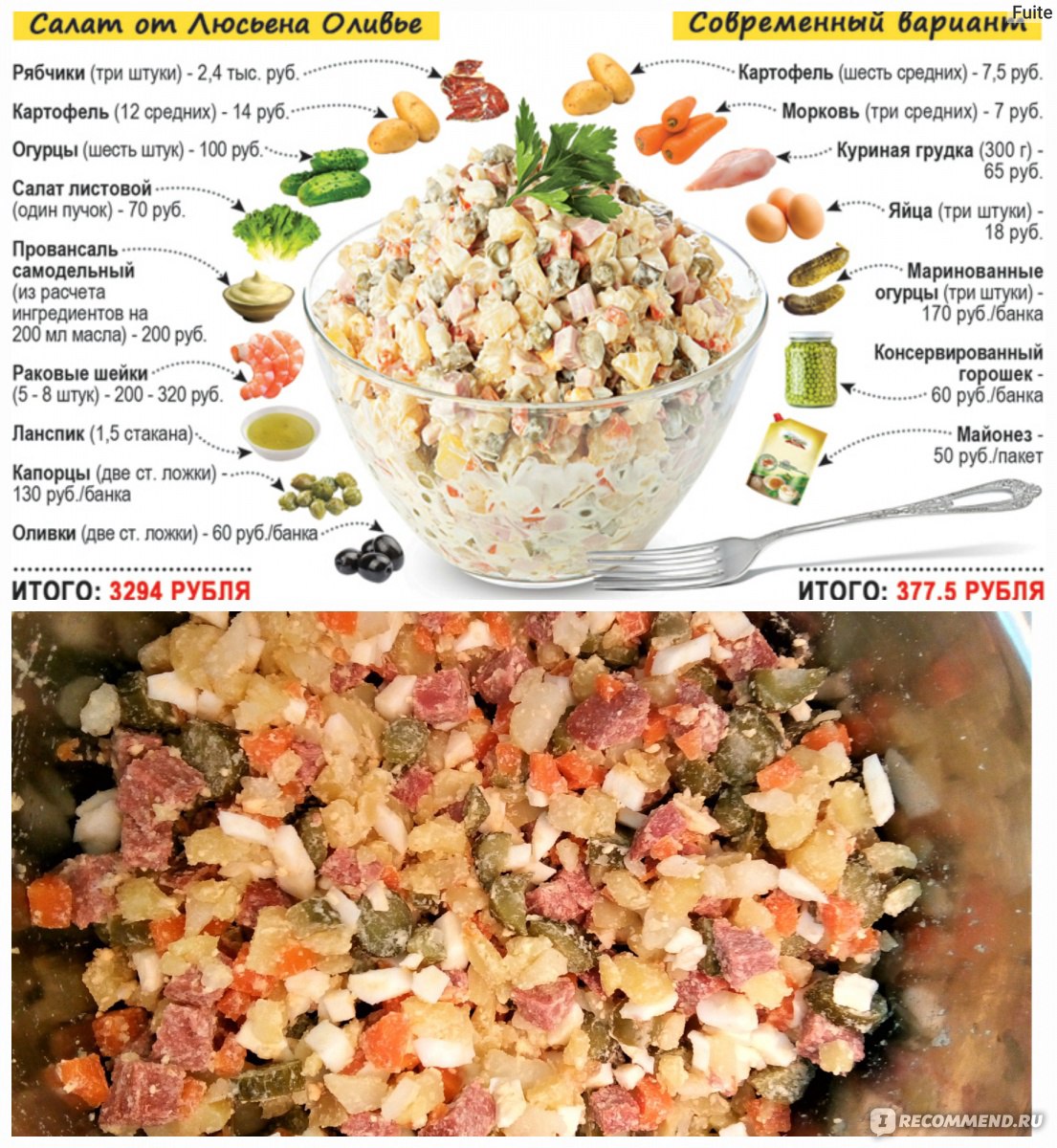  2. Разбор ситуации: Четыре мячика и колокольчикСитуация лингвистического характера. Один из приёмов, который применяют при решении задач с объектами, воздействия на каналы восприятия. Восприятие помогает выделить части, из которых состоит объект, сопоставить его со «средой обитания» или обнаружить с ним другой объект.  Эти мыслительные операции используются при составлении загадок, на уроках математики.Если у транспортного средства два колеса , то это, скорее всего, мотоцикл, а если четыре колеса, то это уже автомобиль .Иначе говоря, при смене количества колёс меняется и сам объект.Составим загадку, в которой учтём количество частей, составляющих объект.Получилась загадка:Две лужи в восьмёрке на двух крючках. Что это?   (ОЧКИ)Задания группам:Составить свои загадки. Дописать недостающее.Получилась загадка: Четыре мячика и колокольчик. Что это? (неваляшка)Запишите загадку:Планета, на которой кружатся деревья ,есть небо и летают птицы. Что это?  (часы) Запишите загадку:В овале бурлит вода,  цилиндр всех зовёт,  свистит, спешите все ко мне, закипаю на огне. Что это? (чайник)Литература:Горев П.М., Утёмов В.В. Путешествие в страну творчества: учебно-методическое пособие.-Киров  Изд-во Вят ГГУ,2013КлассыФункциональная грамотностьФункциональная грамотностьФункциональная грамотностьФункциональная грамотностьФункциональная грамотностьКлассыЧитательскаяМатематическаяЕстественнонаучнаяКреативное мышлениеФинансовая2 -4 - Какой салат является символом русского Нового года?- Изучить историю создания салата Оливье.- Объяснить почему так назван салат?- Из каких ингредиентов состоит салат от Люсьена Оливье? - Значение непонятных слов найди в словаре (каперсы).- Определи стоимость салата для праздничного стола.- Какую массу салата надо приготовить для 10 гостей, если порция для одного человека 200 гр.?- Узнай технологию консервации продуктов. - Найди в дополнительных источниках историю картофеля в России.- Почему консервированный продукт может храниться долгое время? - Без какого ингредиента нельзя приготовить салат Оливье?На Новогодний праздник мама решила приготовить традиционный  салат Оливье. Она попросила детей выполнить некоторые креативные  задания, чтоб салат был более нарядным, вкусным, аппетитным.- Украшение праздничного салата.- Напиши ассоциации со словом «оливье»- Какой  бы  ингредиент добавил в свой авторский салат Оливье? -  Сочинить четверостишье про салат Оливье. - Рассчитай необходимую сумму для приготовления салата, проанализируй какой вариант салата приемлем для бюджета семьи?- Как можно сэкономить бюджет семьи при приготовлении салата  к Новогоднему празднику?Очки (ответ загадки)ЧастиСколько их?На что похожи?Стёкла2ЛужиДужки2КрючкиОправа1Цифра 8Неваляшка (ответ загадки)ЧастиСколько их?На что похожи?голова, руки, тело4Мячикишляпа1КолокольчикиОтвет загадки (часы)ЧастиСколько их?На что похожи?стрелки3деревьястекло1небоцифры12птицыОтвет загадки (чайник)ЧастиСколько их?На что похожи?носик1цилиндрживот1овалручка1дуга